МУНИЦИПАЛЬНОЕ БЮДЖЕТНОЕ ОБЩЕОБРАЗОВАТЕЛЬНОЕ УЧРЕЖДЕНИЕКУДИНОВСКАЯ СРЕДНЯЯ ОБЩЕОБРАЗОВАТЕЛЬНАЯ ШКОЛА(Ростовская область ,Багаевский район, хутор Кудинов, улица Школьная 95)«Утверждаю»Директор МБОУ Кудиновской СОШ____________________ Петриченко Н.НПриказ №  1   от  31.08.2022г.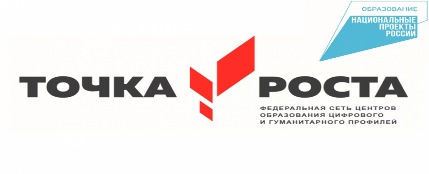                                                       Рабочая программа центра образования естественно-научной направленности «Точка роста»по физикеУровень общего образования(класс)- среднее 10 класс    Количество часов за год: 100 Количество часов в неделю: 3Учитель  физики : Иважова Л.В..Рабочая программа разработана на основе примерной программы среднего  общего образования по физике к учебнику для  10 класса,    составитель  Г. Я. Мякишев – «Просвещение» 2020г.     Методические рекомендации к учебнику авторские .2022-2023 учебный год                                                                           Пояснительная запискаОбразовательный процесс в центре образования естественно-научной и технологической направленностей «Точка роста» имеет познавательно-развивающий характер и направлен на приобретение знаний и умений в соответствии с основной образовательной программой основного общего образования, среднего общего образования, дополнительной общеобразовательной программой, развитие природных задатков, реализацию интересов детей, развитие общих специальных, физических и творческих способностей, расширение кругозора, а также социальную адаптацию.    В 2022-2023 учебном году в Центре  образования естественно-научной и технологической направленностей «Точка роста» реализуются    рабочие программы по учебным предметам физике, химии, биологии, рабочие программы внеурочной деятельности, дополнительные общеобразовательные программы Рабочая программа  по физике разработана на основе: основной образовательной программы среднего общего образования МБОУ Кудиновской СОШ на 2022-2023уч. год и авторской программы Г.Я. Мякишева к учебнику физики 10 класс под редакцией Мякишева. Г.Я.в соответствии со следующими нормативными документами:-Уставом МБОУ Кудиновской СОШ;- учебным планом МБОУ Кудиновской СОШ на 2022-2023 уч. год отводится 3 часа в неделю: 2 часа-вариативная часть федерального компонента, 1час – компонент ОУ.   Поэтому она ориентирована на изучение физики в средней школе на уровне требований обязательного минимума содержания образования и, в то же время, дает возможность ученикам, интересующимся физикой, развивать свои способности при изучении данного предмета. Увеличение часов направлено на усиление общеобразовательной подготовки, для закрепления теоретических знаний практическими умениями применять полученные знания на практике (решение задач на применение физических законов) и расширения спектра образования интересов учащихся. -календарного учебного графика в 10 классе учебный год составляет 34 недели, то тематическое планирование рассчитано на 100 часов                                      Цели учебного предмета Значение физики в школьном образовании определяется ролью физической науки в жизни современного общества, ее влиянием на темпы развития научно-технического прогресса. Обучение физике вносит вклад в политехническую подготовку путем ознакомления учащихся с главными направлениями научно-технического прогресса, физическими основами работы приборов, технических устройств, технологических установок. Физика как наука о наиболее общих законах природы, выступая в качестве учебного предмета в школе, вносит существенный вклад в систему знаний об окружающем мире. Она раскрывает роль науки в экономическом и культурном развитии общества, способствует формированию современного научного мировоззрения. Для решения задач формирования основ научного мировоззрения, развития интеллектуальных способностей и познавательных интересов школьников в процессе изучения физики основное внимание следует уделять не передаче суммы готовых знаний, а знакомству с методами научного познания окружающего мира, постановке проблем, требующих от учащихся самостоятельной деятельности по их разрешению. Изучение физики в средних образовательных учреждениях на базовом уровне направлено на достижение следующих целей:освоение знаний о методах научного познания природы; современной физической картине мира: свойствах вещества и поля, пространственно-временных закономерностях, динамических и статистических законах природы, элементарных частицах и фундаментальных взаимодействиях, строении и эволюции Вселенной; знакомство с основами фундаментальных физических теорий: классической механики, молекулярно-кинетической теории, термодинамики, классической электродинамики, специальной теории относительности, квантовой теории овладение умениями проводить наблюдения, планировать и выполнять эксперименты, выдвигать гипотезы и строить модели, применять полученные знания по физике для объяснения разнообразных физических явлений и свойств веществ; практического использования физических знаний; оценивать достоверность естественнонаучной информации; применение знаний по физике для объяснения явлений природы, свойств вещества, принципов работы технических устройств, решения физических задач, самостоятельного приобретения и оценки достоверности новой информации физического содержания, использования современных информационных технологий для поиска, переработки и предъявления учебной и научно-популярной информации по физике;развитие познавательных интересов, интеллектуальных и творческих способностей в процессе решения физических задач и самостоятельного приобретения новых знаний и умений по физике с использованием различных источников информации и современных информационных технологий; выполнения экспериментальных исследований, подготовки докладов, рефератов и других творческих работ; воспитание убежденности в возможности познания законов природы; использования достижений физики на благо развития человеческой цивилизации; необходимости сотрудничества в процессе совместного выполнения задач, уважительного отношения к мнению оппонента при обсуждении проблем естественнонаучного содержания; готовности к морально-этической оценке использования научных достижений, чувства ответственности за защиту окружающей среды; использование приобретенных знаний и умений для решения практических, жизненных задач, рационального природопользования и защиты окружающей среды, обеспечения безопасности жизнедеятельности человека и обществаВ рабочей программе для старшей школы предусмотрено развитие всех основных видов деятельности, представленных в программе основного общего образования.Особенности программы состоят в следующем: основное содержание курса ориентировано на освоение Примерной программы СОО и Фундаментального ядра содержания физического образования;объём и глубина изучения учебного материала определяются основным содержанием курса и требованиями к результатам освоения основной образовательной программы и получают дальнейшую конкретизацию в примерном тематическом планировании;основное содержание курса и примерное тематическое планирование определяют содержание и виды деятельности, которые должны быть освоены обучающимися при изучении физики;Освоение программы по физике обеспечивает овладение основами учебно-исследовательской деятельности, научными методами решения различных теоретических и практических задач.Методологической основой ФГОС СОО является системно-деятельностный подход. Основные виды учебной деятельности, представленные в тематическом планировании данной рабочей программы, позволяют строить процесс обучения на основе данного подхода. В результате компетенции, сформированные в школе при изучении физики, могут впоследствии использоваться учащимися в любых жизненных ситуациях.Форма организации образовательного процесса: классно-урочная система.Технологии, используемые в обучении: развивающего обучения, обучения в сотрудничестве, проблемного обучения, развития исследовательских навыков, информационно-коммуникационные, здоровьесбережения и т. д.Основными формами и видами контроля знаний, умений и навыков являются: текущий контроль в форме устного фронтального опроса, контрольных работ, физических диктантов, тестов, проверочных работ, лабораторных работ.  Планируемые результатыДеятельность образовательной организации общего образования при обучении физике в средней школе должна быть направлена на достижение обучающимися следующих личностных результатов: умение управлять своей познавательной деятельностью; готовность и способность к образованию, в том числе самообразованию, на протяжении всей жизни; сознательное отношение к непрерывному образованию как условию успешной профессиональной и общественной деятельности; умение сотрудничать со взрослым, сверстниками, детьми младшего возраста в образовательной, учебно-исследовательской, проектной и других видах деятельности; сформированность мировоззрения, соответствующего современному уровню развития науки; осознание значимости науки, владения достоверной информацией о передовых достижениях и открытиях мировой и отечественной науки; заинтересованность в научных знаниях об устройстве мира и общества; готовность к научно-техническому творчеству; чувство гордости за российскую физическую науку, гуманизм; положительное отношение к труду, целеустремлённость; экологическая культура, бережное отношение к родной земле, природным богатствам России и мира, понимание ответственности за состояние природных ресурсов и разумное природопользование.Метапредметными результатами освоения выпускниками средней школы программы по физике являются: освоение регулятивных универсальных учебных действий: самостоятельно определять цели, ставить и формулировать собственные задачи в образовательной деятельности и жизненных ситуациях; оценивать ресурсы, в том числе время и другие нематериальные ресурсы, необходимые для достижения поставленной ранее цели; сопоставлять имеющиеся возможности и необходимые для достижения цели ресурсы; определять несколько путей достижения поставленной цели; задавать параметры и критерии, по которым можно определить, что- цель достигнута; сопоставлять полученный результат деятельности с поставленной заранее целью;осознавать последствия достижения поставленной цели в деятельности, собственной жизни и жизни окружающих людей; освоение познавательных универсальных учебных действий: критически оценивать и интерпретировать информацию с разных позиций;распознавать и фиксировать противоречия в информационных источниках;использовать различные модельно-схематические средства для представления выявленных в информационных источниках противоречий;осуществлять развёрнутый информационный поиск и ставить на его основе новые (учебные и познавательные) задачи;искать и находить обобщённые способы решения задач; приводить критические аргументы, как в отношении собственного суждения, так и в отношении действий и суждений другого человека;анализировать и преобразовывать проблемно-противоречивые ситуации;выходить за рамки учебного предмета и осуществлять целенаправленный поиск возможности широкого переноса средств и способов действия;выстраивать индивидуальную образовательную траекторию, учитывая ограничения со стороны других участников и ресурсные ограничения; занимать разные позиции в познавательной деятельности (быть учеником и учителем; формулировать образовательный запрос и выполнять консультативные функции самостоятельно; ставить проблему и работать над её решением; управлять совместной познавательной деятельностью и подчиняться);освоение коммуникативных универсальных учебных действий: осуществлять деловую коммуникацию как со сверстниками, так и со взрослыми (как внутри образовательной организации, так и за её пределами); при осуществлении групповой работы быть как руководителем, так и членом проектной команды в разных ролях (генератором идей, критиком, исполнителем, презентующим и т. д.); развёрнуто, логично и точно излагать свою точку зрения с использованием адекватных (устных и письменных) языковых средств; распознавать конфликтогенные ситуации и предотвращать конфликты до их активной фазы; согласовывать позиции членов команды в процессе работы над общим продуктом/решением;представлять публично результаты индивидуальной и групповой деятельности как перед знакомой, так и перед незнакомой аудиторией; подбирать партнёров для деловой коммуникации, исходя из соображений результативности взаимодействия, а не личных симпатий;воспринимать критические замечания как ресурс собственного развития; точно и ёмко формулировать как критические, так и одобрительные замечания в адрес других людей в рамках деловой и образовательной коммуникации, избегая при этом личностных оценочных суждений.Предметными результатами освоения программы на базовом уровне являются: сформированность представлений о закономерной связи и познаваемости явлений природы, об объективности научного знания, о роли и месте физики в современной научной картине мира; понимание роли физики в формировании кругозора и функциональной грамотности человека для решения практических задач;владение основополагающими физическими понятиями, закономерностями, законами и теориями; уверенное пользование физической терминологией и символикой;сформированность представлений о физической сущности явлений природы (механических, тепловых, электромагнитных и квантовых), видах материи (вещество и поле), движении как способе существования материи; усвоение основных идей механики, атомно-молекулярного учения о строении вещества, элементов электродинамики и квантовой физики; овладение понятийным аппаратом и символическим языком физики; владение основными методами научного познания, используемыми в физике: наблюдение, описание, измерение, эксперимент; владение умениями обрабатывать результаты измерений, обнаруживать зависимость между физическими величинами, объяснять полученные результаты и делать выводы; владение умениями выдвигать гипотезы на основе знания основополагающих физических закономерностей и законов, проверять их экспериментальными средствами, формулируя цель исследования; владение умениями описывать и объяснять самостоятельно проведённые эксперименты, анализировать результаты полученной из экспериментов информации, определять достоверность полученного результата; умение решать простые физические задачи; сформированность умения применять полученные знания для объяснения условий протекания физических явлений в природе и для принятия практических решений в повседневной жизни; понимание физических основ и принципов действия (работы) машин и механизмов, средств передвижения и связи, бытовых приборов, промышленных технологических процессов, влияния их на окружающуюсреду, осознание возможных причин техногенных и экологических катастроф; сформированность собственной позиции по отношению к физической информации, получаемой из разных источников.Содержание курса.Научный метод познания природы (1ч)Физика - фундаментальная наука о природе. Научный метод познания. Методы научного исследования физических явлений. Эксперимент и теория в процессе познания природы. Погрешности измерения физических величин. Научные гипотезы. Модели физических явлений. Физические законы и теории. Границы применимости физических законов. Физическая картина мира. Открытия в физике — основа прогресса в технике и технологии производства.Механика (47 ч)Системы отсчета. Скалярные и векторные физические величины. Механическое движение и его виды. Относительность механического движения. Мгновенная скорость. Ускорение. Равноускоренное движение. Движение по окружности с постоянной по модулю скоростью. Принцип относительности Галилея. Масса и сила. Законы динамики. Способы измерения сил. Инерциальные системы отсчета. Закон всемирного тяготения. Закон сохранения импульса. Кинетическая энергия и работа. Потенциальная энергия тела в гравитационном поле. Потенциальная энергия упруго деформированного тела. Закон сохранения механической энергии.ДемонстрацииЗависимость траектории от выбора системы отсчета. Падение тел в воздухе и в вакууме. Явление инерции. Измерение сил. Сложение сил. Зависимость силы упругости от деформации. Реактивное движение. Переход потенциальной энергии в кинетическую и обратно.Фронтальные лабораторные работы Изучение движения тела по окружности. Изучение закона сохранения механической энергии.Молекулярная физика. Термодинамика (23 ч)Молекулярно-кинетическая теория строения вещества и ее экспериментальные основания. Абсолютная температура. Уравнение состояния идеального газа. Связь средней кинетической энергии теплового движения молекул с абсолютной температурой. Строение жидкостей и твердых тел. Кристаллические и аморфные тела. Внутренняя энергия. Работа и теплопередача как способы изменения внутренней энергии. Первый и второй законы термодинамики. Принципы действия тепловых машин. КПД теплового двигателя. Проблемы теплоэнергетики и охрана окружающей среды.ДемонстрацииМеханическая модель броуновского движения.Изменение давления газа с изменением температуры при постоянном объеме. Изменение объема газа с изменением температуры при постоянном давлении. Изменение объема газа с изменением давленияпри постоянной температуре. Устройство гигрометра и психрометра. Кристаллические и аморфные тела. Модели тепловых двигателей.Фронтальная лабораторная работа Опытная проверка закона Гей-Люссака.Электродинамика 29 чЭлементарный электрический заряд. Закон сохранения электрического заряда. Закон Кулона. Электрическое поле. Разность потенциалов. Электроемкость. Конденсатор. Последовательное и параллельное соединение проводников. Работа и мощность тока. Источники постоянного тока. Электродвижущая сила. Закон Ома для полной электрической цепи. Электрический ток в металлах, электролитах, газах и вакууме. Полупроводники. Плазма.ДемонстрацииЭлектризация тел. Электрометр. Взаимодействие зарядов. Энергия заряженного конденсатора. Электроизмерительные приборы.Фронтальные лабораторные работы Изучение последовательного и параллельного соединения проводников.Измерение ЭДС и внутреннего сопротивления источника тока                                                                                       .                                                          Тематическое планирование Календарно-тематическое планирование. «Согласовано»	                                                                                                          «Согласовано»Руководитель МО                                                                                                               Руководитель МС  Заместитель директора по УВРМБОУ     Кудиновской  СОШ	                                                                                   МБОУ     Кудиновской  СОШ________________   Морозова Е.В                                                                                _____________Касьянова Е.В.Протокол заседания МО № 1                                                                                          Протокол заседания МС № 1 от «29» августа2022 г                                                                                                          от «30» августа2022г.Тема разделаВсего часовВведение1Механика47Молекулярная физика. Термодинамика.23Электродинамика29Итого:100№п/пТема урокаТип урока                                               УУД                                               УУД                                               УУД                                                   Планируемый  результатДомашнее заданиеДомашнее заданиеДомашнее заданиеДомашнее заданиеДомашнее заданиеДата     планДата     планДата      фактДата      фактДата      фактДата      фактДата      фактДата      факт№п/пТема урокаТип урокапознавательныерегулятивныекоммуникативные                                                   Планируемый  результатДомашнее заданиеДомашнее заданиеДомашнее заданиеДомашнее заданиеДомашнее заданиеДата     планДата     планДата      фактДата      фактДата      фактДата      фактДата      фактДата      фактВВЕДЕНИЕ (1ч)ВВЕДЕНИЕ (1ч)ВВЕДЕНИЕ (1ч)ВВЕДЕНИЕ (1ч)ВВЕДЕНИЕ (1ч)ВВЕДЕНИЕ (1ч)ВВЕДЕНИЕ (1ч)ВВЕДЕНИЕ (1ч)ВВЕДЕНИЕ (1ч)ВВЕДЕНИЕ (1ч)ВВЕДЕНИЕ (1ч)ВВЕДЕНИЕ (1ч)1.Физика и познание мира. Входная контрольная работа.УОМНВыделять сходства естественных наук, различия между теоретическими и эмпирическими методами исследования. Решать задачи разными способами, выбирать наиболее эффективные  методы, применять полученные знания.Самостоятельно выделять познавательную цель. Планировать и прогнозировать результат.С достаточной полнотой и точностью выражать письменно свои мысли.Приводят примеры физических величин. Формулируют физические законы. Указывают границы применимости физических законов. Приводят примеры использования физических знаний в живописи, архитектуре, декоративно-прикладном искусстве, музыке, спорте. Выполняют задания контрольной работыСтр.5-9Стр.5-9Стр.5-9Стр.5-9Стр.5-901.0901.09МЕХАНИКА (41ч)МЕХАНИКА (41ч)МЕХАНИКА (41ч)МЕХАНИКА (41ч)МЕХАНИКА (41ч)МЕХАНИКА (41ч)МЕХАНИКА (41ч)МЕХАНИКА (41ч)МЕХАНИКА (41ч)МЕХАНИКА (41ч)МЕХАНИКА (41ч)МЕХАНИКА (41ч)МЕХАНИКА (41ч)МЕХАНИКА (41ч)МЕХАНИКА (41ч)МЕХАНИКА (41ч)МЕХАНИКА (41ч)МЕХАНИКА (41ч)МЕХАНИКА (41ч)МЕХАНИКА (41ч)2Механическое движение. Система отсчета. Способы описания движения.УОМНставить и формулировать проблемы, усваивать алгоритм деятельности, анализировать и оценивать полученные результатыопределять последовательность промежуточных целей с учетом конечного результата, составлять план и определять последовательность действий.выявлять проблему, инициативно сотрудничать в поиске и сборе информации для ее разрешения.Дают определение понятий: механическое движение, поступательное движение, система отсчёта, материальная точка;  приводят примеры материальных точек, тел отсчета, систем отсчета; распознают ситуации, в которых тело можно считать материальной точкой.§1,2стр.11-18§1,2стр.11-18§1,2стр.11-18§1,2стр.11-18§1,2стр.11-1806.0906.0906.0906.0906.0906.0906.093Траектория. Путь. Перемещение.УОНЗвыделять и формулировать познавательную цель, искать и выделять необходимую информацию, следовать алгоритму деятельностиставить учебную задачу на основе соотнесения того, что уже известно и усвоено учащимся, и того, что еще неизвестно.планировать учебное сотрудничество с учителем, сотрудничество со сверстниками в поиске и сборе информации; с достаточной полнотой и точностью выражать свои мысли.Описывают  траектории движения тел; называют различия понятий путь, перемещение, траектория;  на примерах показывают способы описания движений: координатный и векторный.§3стр.18-19§3стр.18-19§3стр.18-19§3стр.18-1907.0907.0907.0907.0907.0907.0907.0907.094.Равномерное прямолинейное движение. Скорость.УОНЗвыделять и формулировать познавательную цель, искать и выделять необходимую информацию, следовать алгоритму деятельностиставить учебную задачу на основе соотнесения того, что уже известно и усвоено учащимся, и того, что еще неизвестно.планировать учебное сотрудничество с учителем, сотрудничество со сверстниками в поиске и сборе информации; с достаточной полнотой и точностью выражать свои мысли.Приводят примеры равномерного движения тел; записывают уравнения равномерного движения; строят  графики равномерного движения.§4стр.20-23§4стр.20-23§4стр.20-2308.0908.0908.0908.095.Примеры решения задач на равномерное прямолинейное движение. Скорость.УОНЗвыделять и формулировать познавательную цель, искать и выделять необходимую информацию, следовать алгоритму деятельностиставить учебную задачу на основе соотнесения того, что уже известно и усвоено учащимся, и того, что еще неизвестно.планировать учебное сотрудничество с учителем, сотрудничество со сверстниками в поиске и сборе информации; с достаточной полнотой и точностью выражать свои мысли.Приводят примеры равномерного движения тел; записывают уравнения равномерного движения; строят  графики равномерного движения.§5 стр.24-26,зад.1стр. 26§5 стр.24-26,зад.1стр. 26§5 стр.24-26,зад.1стр. 2613.0913.0913.0913.096.Сложение скоростей.  Мгновенная и средняя скорости.УОНЗвыделять и формулировать познавательную цель, искать и выделять необходимую информацию, следовать алгоритму деятельностиставить учебную задачу на основе соотнесения того, что уже известно и усвоено учащимся, и того, что еще неизвестнопланировать учебное сотрудничество с учителем, сотрудничество со сверстниками в поиске и сборе информации; с достаточной полнотой и точностью выражать свои мысли.Называют различия между мгновенной и средней скоростью неравномерного движения; строят графики скорости равноускоренного движения, вычисляют характеристики равноускоренного движения.§6-8 стр.26-33§6-8 стр.26-33§6-8 стр.26-3314.0914.0914.0914.096.Сложение скоростей.  Мгновенная и средняя скорости.УОНЗвыделять и формулировать познавательную цель, искать и выделять необходимую информацию, следовать алгоритму деятельностиставить учебную задачу на основе соотнесения того, что уже известно и усвоено учащимся, и того, что еще неизвестнопланировать учебное сотрудничество с учителем, сотрудничество со сверстниками в поиске и сборе информации; с достаточной полнотой и точностью выражать свои мысли.Называют различия между мгновенной и средней скоростью неравномерного движения; строят графики скорости равноускоренного движения, вычисляют характеристики равноускоренного движения.6.Сложение скоростей.  Мгновенная и средняя скорости.УОНЗвыделять и формулировать познавательную цель, искать и выделять необходимую информацию, следовать алгоритму деятельностиставить учебную задачу на основе соотнесения того, что уже известно и усвоено учащимся, и того, что еще неизвестнопланировать учебное сотрудничество с учителем, сотрудничество со сверстниками в поиске и сборе информации; с достаточной полнотой и точностью выражать свои мысли.Называют различия между мгновенной и средней скоростью неравномерного движения; строят графики скорости равноускоренного движения, вычисляют характеристики равноускоренного движения.7.Ускорение. УОНЗвыделять и формулировать познавательную цель, искать и выделять необходимую информацию, следовать алгоритму деятельностиставить учебную задачу на основе соотнесения того, что уже известно и усвоено учащимся, и того, что еще неизвестно.планировать учебное сотрудничество с учителем, сотрудничество со сверстниками в поиске и сборе информации; с достаточной полнотой и точностью выражать свои мысли.Называют различия между мгновенной и средней скоростью неравномерного движения; строят графики скорости равноускоренного движения, вычисляют характеристики равноускоренного движения.§9 стр.34-36§9 стр.34-36§9 стр.34-3615.0915.0915.0915.098.Движение с постоянным ускорением.УОНЗвыделять и формулировать познавательную цель, искать и выделять необходимую информацию, следовать алгоритму деятельностиставить учебную задачу на основе соотнесения того, что уже известно и усвоено учащимся, и того, что еще неизвестно.планировать учебное сотрудничество с учителем, сотрудничество со сверстниками в поиске и сборе информации; с достаточной полнотой и точностью выражать свои мысли.Строят графики скорости равноускоренного движения, вычисляют характеристики равноускоренного движения с постоянным ускорением.§10 стр.37-41§10 стр.37-41§10 стр.37-4120.0920.0920.0920.099.Решение задач на определение кинематических характеристик движения с помощью графиков.УР и РК: выбирать наиболее эффективные методы решения задач в зависимости от конкретных условий, контролировать и оценивать процесс и результаты деятельностиставить учебную задачу, составлять план и последовательность действий, осуществлять контроль в форме сравнения способа действия и его результата с заданным эталоном с целью обнаружения отклонений и отличий от эталонаорганизовывать учебное сотрудничество со сверстниками и учителем, работать индивидуально и в группе, находить общее требований.Решают задачи на применение уравнений равномерного и равноускоренного движения, строят графики.§11-12 стр.42-48§11-12 стр.42-48§11-12 стр.42-4821.0921.0921.0921.0910.Решение задач на определение кинематических характеристик движения с помощь графиков.УР и РК: выбирать наиболее эффективные методы решения задач в зависимости от конкретных условий, контролировать и оценивать процесс и результаты деятельностиставить учебную задачу, составлять план и последовательность действий, осуществлять контроль в форме сравнения способа действия и его результата с заданным эталоном с целью обнаружения отклонений и отличий от эталонаорганизовывать учебное сотрудничество со сверстниками и учителем, работать индивидуально и в группе, находить общее решение и разрешать конфликты на основе согласования позиций и отстаивания интересов, определять способы действий в рамках предложенных условий и требований.Решают задачи на применение уравнений равномерного и равноускоренного движения, строят графики.§13-14 стр.49-5422.0922.0922.0922.0922.0922.0911.Лабораторная работа: «Изучение движения тела, брошенного горизонтально».  УР и РККонтролировать и оценивать процесс и результаты деятельности.Составлять план и последовательность действий, сравнивать результат и способ действий с эталоном с целью обнаружения отклонений и отличий.Строить продуктивное взаимодействие со сверстниками, контролировать, корректировать и оценивать действия партнера, с достаточной полнотой и точностью выражать свои мысли в соответствии с задачами и условиями коммуникацииРаботают по алгоритму, приведенному в учебнике,  аккуратно обращаются с лабораторным оборудованием, на практике проверяют законы физики§13-14 стр.49-54-повтор.27.0927.0927.0927.0927.0927.0912.Равномерное движение точки по окружностиУОНЗвыделять и формулировать познавательную цель, искать и выделять необходимую информацию, следовать алгоритму деятельностиставить учебную задачу на основе соотнесения того, что уже известно и усвоено учащимся, и того, что еще неизвестно.планировать учебное сотрудничество с учителем, сотрудничество со сверстниками в поиске и сборе информации; с достаточной полнотой и точностью выражать свои мысли.§15 стр.55-5628.0928.0928.0928.0928.0928.0928.0928.0913.Лабораторная работа №2. "Изучение движения тела по окружности"УР и РККонтролировать и оценивать процесс и результаты деятельностиСоставлять план и последовательность действий, сравнивать результат и способ действий с эталоном с целью обнаружения отклонений и отличий.Строить продуктивное взаимодействие со сверстниками, контролировать, корректировать и оценивать действия партнера, с достаточной полнотой и точностью выражать свои мысли в соответствии с задачами и условиями коммуникацииРаботают по алгоритму, приведенному в учебнике,  аккуратно обращаются с лабораторным оборудованием, на практике проверяют законы физики§15 стр.55-56 повтор.29.0929.0929.0929.0929.0929.0929.0929.0914.Кинематика абсолютно твердого тела.УОМНустанавливать причинно-следственные связи, строить логическую цепь рассуждений, выдвигать и обосновывать гипотезыставить учебную задачу на основе соотнесения того, что уже известно и усвоено учащимся, и того, что еще неизвестно.формировать учебное сотрудничество с учителем и сверстниками.Приводят примеры поступательного движения тел; работают с текстом учебника; выводят формулы, решают задачи.§16 стр 57-6104.1004.1004.1004.1004.1004.1004.1004.1015.Решение задач по теме:  «Кинематика твердого тела».  УР и РКвыбирать наиболее эффективные методы решения задач в зависимости от конкретных условий, контролировать и оценивать процесс и результаты деятельностиставить учебную задачу, составлять план и последовательность действий, осуществлять контроль в форме сравнения способа действия и его результата с заданным эталоном с целью обнаружения отклонений и отличий от эталонаорганизовывать учебное сотрудничество со сверстниками и учителем, работать индивидуально и в группе, находить общее решение и разрешать конфликты на основе согласования позиций и отстаивания интересов, определять способы действий в рамках предложенных условий иРешают задачи на применение уравнений равномерного и равноускоренного движения, строят графики.§17 стр 62-6305.1005.1005.1005.1005.1005.1005.1005.1016.Контрольная работа №1 по теме "Основы кинематики"УРКРешать задачи разными способами, выбирать наиболее эффективные  методы, применять полученные знания.Планировать и прогнозировать результат.С достаточной полнотой и точностью выражать письменно свои мысли.Выполняют задания контрольной работы06.1006.1006.1006.1006.1006.1006.1006.1017.Основное утверждение механики.УОМНвыдвигать и обосновывать гипотезы, обозначать проблемы и находить пути их решения, анализировать объекты с целью выделения их признаковсоставлять план и последовательность учебных действий.выявлять проблемы, осознанно планировать и регулировать свою деятельность, владеть устной и письменной речью.Работают с учебником; приводят примеры движения тел по инерции, формулируют закон инерции, решают задачи.Складывают векторы сил; формулируют 2 закон Ньютона; решают задачи.§18стр 64-6611.1011.1011.1011.1011.1011.1018.Сила. Масса. Единица массы.УОНЗмыслить, создавать, применять и преобразовывать знаки и символы для решения учебных и познавательных задачосознавать самого себя как движущую силу своего научения, свою способность к преодолению препятствий и самокоррекции.с достаточной полнотой и точностью выражать свои мысли, слушать и вступать в диалог, участвовать в коллективном обсуждении проблем.Работают с учебником; приводят примеры движения тел по инерции, формулируют закон инерции, решают задачи.Складывают векторы сил; формулируют 2 закон Ньютона; решают задачи.§19стр 67-7012.1012.1012.1012.1012.1012.1019.Первый и второй законы Ньютона.УОНЗмыслить, создавать, применять и преобразовывать знаки и символы для решения учебных и познавательных задачосознавать самого себя как движущую силу своего научения, свою способность к преодолению препятствий и самокоррекциис достаточной полнотой и точностью выражать свои мысли, слушать и вступать в диалог, участвовать в коллективном обсуждении проблем.Работают с текстом учебника; выводят формулы, решают задачи.§20-21стр 71-76, §22-23 самост.13.1013.1013.1013.1013.1013.1020.Третий закон Ньютона.  Гелиоцентрическая система отсчета.УОМНсамостоятельно выделять познавательную цель, устанавливать причинно-следственные связи, объяснять различные явления на основе физической теорииформировать целеполагание как постановку учебной задачи на основе соотнесения того, что уже известно и усвоено учащимся, и того, что еще неизвестно.осознанно планировать и регулировать свою деятельность, выявлять проблемы, владеть устной и письменной речью.Проводят опыты по взаимодействию тел;  формулируют 3 закон Ньютона; решают задачи. §24-26 стр.83-8818.1018.1018.1018.1018.1018.1018.1018.1021.Решение задач на законы Ньютона.УР и РКвыбирать наиболее эффективные методы решения задач в зависимости от конкретных условий, контролировать и оценивать процесс и результаты деятельностиставить учебную задачу, составлять план и последовательность действий, осуществлять контроль в форме сравнения способа действия и его результата с заданным эталоном с целью обнаружения отклонений и отличий от эталона.организовывать учебное сотрудничество с учащимися и учителем, находить общее решение и разрешать конфликты на основе согласования позиций и отстаивания интересов, определять способы действий в рамках предложенных условий и требований.Решают задачи на законы Ньютона; выполняют самостоятельную работу.Задачи сб.з.Рымкевич19.1019.1019.1019.1019.1019.1019.1019.1022.Силы в природе.УОМНсоздавать, применять и преобразовывать знаки и символы, модели и схемы для решения учебных и познавательных задачосознавать самого себя как движущую силу своего научения, свою способность к преодолению препятствий и самокоррекции.С достаточной полнотой и точностью выражать свои мысли, добывать недостающую информацию с помощью вопросов.Называют силы, дают им определения, изображают графически; решают задачи§27стр.89-9020.1020.1020.1020.1020.1020.1020.1020.1023.Сила тяжести и сила всемирного тяготения.УОМНсоздавать, применять и преобразовывать знаки и символы, модели и схемы для решения учебных и познавательных задачосознавать самого себя как движущую силу своего научения, свою способность к преодолению препятствий и самокоррекции.С достаточной полнотой и точностью выражать свои мысли, добывать недостающую информацию с помощью вопросов.Называют силы, дают им определения, изображают графически; решают задачи.§28-32стр.91-9525.1025.1025.1025.1025.1025.1024.Вес тела. Невесомость. УОНЗсоздавать, применять и преобразовывать модели и схемы для решения учебных и познавательных задач, выделять и классифицировать существенные характеристики объекта, строить высказывание, формулировать проблемуосознавать самого себя как движущую силу своего научения, свою способность к преодолению препятствий и самокоррекции, самостоятельно исправлять ошибки.с достаточной полнотой и точностью выражать свои мысли, рационально планировать свою работу, добывать недостающую информацию с помощью чтения текста учебника.Называют виды деформации; проводят эксперимент; выводят закон Гука; решают задачи. §33стр.105-10626.1026.1026.1026.1026.1026.1025  Деформация и силы упругости. Закон ГукаУОНЗсоздавать, применять и преобразовывать модели и схемы для решения учебных и познавательных задач, выделять и классифицировать существенные характеристики объекта, строить высказывание, формулировать проблемуосознавать самого себя как движущую силу своего научения, свою способность к преодолению препятствий и самокоррекции, самостоятельно исправлять ошибкис достаточной полнотой и точностью выражать свои мысли, рационально планировать свою работу, добывать недостающую информацию с помощью чтения текста учебника.Называют виды деформации; проводят эксперимент; выводят закон Гука; решают задачи.§34-35 стр.107-11208.1108.1108.1108.1108.1108.1126Силы трения. УОНЗсоздавать, применять и преобразовывать знаки и символы, модели и схемы для решения учебных и познавательных задач, выделять и классифицировать существенные характеристики объектаосознавать самого себя как движущую силу своего научения, свою способность к преодолению препятствий и самокоррекции, составлять план проведения эксперимента, самостоятельно исправлять ошибки.с достаточной полнотой и точностью выражать свои мысли, рационально планировать свою работу в группе, добывать недостающую информацию с помощью вопросов. Проводят эксперимент, определяют различия сил трения, дают определения, изображают графически, решают задачи.§36-37 стр.113-12209.1109.1109.1109.1109.1109.1127 Лабораторная работа №3. "Измерение жесткости пружины"УР и РККонтролировать и оценивать процесс и результаты деятельностиСоставлять план и последовательность действий, сравнивать результат и способ действий с эталоном с целью обнаружения отклонений и отличий.Строить продуктивное взаимодействие со сверстниками, контролировать, корректировать и оценивать действия партнера, с достаточной полнотой и точностью выражать свои мысли в соответствии с задачами и условиями коммуникации.Работают по алгоритму, приведенному в учебнике,  аккуратно обращаются с лабораторным оборудованием, на практике проверяют законы физики.§36 повт.10.1110.1110.1110.1110.1110.1128Лабораторная работа №4. "Измерение коэффициента трения скольжения"УР и РККонтролировать и оценивать процесс и результаты деятельностиСоставлять план и последовательность действий, сравнивать результат и способ действий с эталоном с целью обнаружения отклонений и отличий.Строить продуктивное взаимодействие со сверстниками, контролировать, корректировать и оценивать действия партнера, с достаточной полнотой и точностью выражать свои мысли в соответствии с задачами и условиями коммуникации.Работают по алгоритму, приведенному в учебнике,  аккуратно обращаются с лабораторным оборудованием, на практике проверяют законы физики.§36-37 стр.113-122повтор.15.1115.1115.1115.1115.1115.1129.Решение задач на движение тела под действием нескольких сил.УРвыбирать наиболее эффективные методы решения задач в зависимости от конкретных условий; контролировать и оценивать процесс и результаты деятельностиСтавить учебную задачу, составлять план и последовательность действий, осуществлять контроль в форме сравнения способа действия и его результата с заданным эталоном с целью обнаружения отклонений и отличий от эталона.организовывать учебное сотрудничество с учащимися и учителем; работать индивидуально и в группе; находить общее решение и разрешать конфликты на основе согласования позиций и отстаивания интересов; определять способы действий в рамках предложенных условий и требований.Решают задачи на движение тел под действием нескольких тел.Задачи сб. зад. Рымкевич.16.1116.1116.1116.1116.1116.1130Импульс. Закон сохранения импульса. УОМНсамостоятельно выделять познавательную цель, устанавливать причинно-следственные связи, объяснять различные явления на основе физической теорииформировать целеполагание как постановку учебной задачи на основе соотнесения того, что уже известно и усвоено учащимся, и того, что еще неизвестно.осознанно планировать и регулировать свою деятельность, выявлять проблемы, владеть устной и письменной речью.Выводят закон сохранения импульса, решают задачи.§38-39стр. 123-13017.1117.1117.1117.1117.1117.1131Решение задач на закон сохранения импульса.УРискать информацию, формировать смысловое чтение, закреплять и при необходимости корректировать изученные способы действий, понятий и алгоритмоввыполнять действия по образцу, оценивать и корректировать действия.с достаточной полнотой и точностью выражать свои мысли в соответствии с задачами и условиями коммуникации.Решают задачи на закон сохранения импульса.Зад. Рымкевич.22.1122.1122.1122.1122.1122.1132Механическая работа и мощность силы. УОНЗсистемно мыслить, создавать, применять и преобразовывать знаки и символы для решения учебных и познавательных задачосознавать самого себя как движущую силу своего научения, свою способность к преодолению препятствий и самокоррекциис достаточной полнотой и точностью выражать свои мысли, слушать и вступать в диалог, участвовать в коллективном обсуждении проблем.Связывают понятия механическая работа, мощность, энергия; решают задачи.§40стр. 131-13423.1123.1123.1123.1123.1123.1133Энергия. Кинетическая энергия.УОНЗсистемно мыслить, создавать, применять и преобразовывать знаки и символы для решения учебных и познавательных задачосознавать самого себя как движущую силу своего научения, свою способность к преодолению препятствий и самокоррекциис достаточной полнотой и точностью выражать свои мысли, слушать и вступать в диалог, участвовать в коллективном обсуждении проблем.Связывают понятия механическая работа, мощность, энергия; решают задачи.§41-42стр. 135-13924.1124.1124.1124.1124.1124.1134Работа силы тяжести и силы упругости. Консервативные силы.УОМНзнания, устанавливать причинно-следственные анализировать и синтезировать связи, строить логическую цепь рассуждений, структурировать знанияосуществлять контроль в форме сравнения способа действия и его результата с заданным эталоном с целью обнаружения отклонений и отличий от эталона, вносить необходимые дополнения и коррективы в план, и способ действия в случае расхождения эталона, реального действия и его продукта.формировать представления о материальности мира.Выводят формулы работы силы тяжести и упругости, решают задачи.§43стр 140-14229.1129.1129.1129.1129.1129.1135Потенциальная энергия.УОМНсистемно мыслить, создавать, применять и преобразовывать знаки и символы для решения учебных и познавательных задачосознавать самого себя как движущую силу своего научения, свою способность к преодолению препятствий и самокоррекциис достаточной полнотой и точностью выражать свои мысли, слушать и вступать в диалог, участвовать в коллективном обсуждении проблем.Связывают понятия механическая работа, мощность, энергия; решают задачи.§44стр 143-14530.1130.1130.1130.1130.1130.1136Закон сохранения энергии в механике.УОМНзнания, устанавливать причинно-следственные анализировать и синтезировать связи, строить логическую цепь рассуждений, структурировать знанияосуществлять контроль в форме сравнения способа действия и его результата с заданным эталоном с целью обнаружения отклонений и отличий от эталона, вносить необходимые дополнения и коррективы в план, и способ действия в случае расхождения эталона, реального действия и его продукта.формировать представления о материальности мира.Выводят закон сохранения энергии, решают задачи.§45-47стр.146-15401.1201.1201.1201.1201.1201.1237Лабораторная работа №5. "Изучение закона сохранения механической энергии"УРККонтролировать и оценивать процесс и результаты деятельности.Составлять план и последовательность действий, сравнивать результат и способ действий с эталоном с целью обнаружения отклонений и отличий.Строить продуктивное взаимодействие со сверстниками, контролировать, корректировать и оценивать действия партнера, с достаточной полнотой и точностью выражать свои мысли Работают по алгоритму, приведенному в учебнике,  аккуратно обращаются с лабораторным оборудованием, на практике проверяют законы физики§45-47стр.146-154повт.06.1206.1206.1206.1206.1206.1238Динамика вращательного движения абсолютно твердого тела.УОМНзнания, устанавливать причинно-следственные анализировать и синтезировать связи, строить логическую цепь рассуждений, структурировать знанияосуществлять контроль в форме сравнения способа действия и его результата с заданным эталоном с целью обнаружения отклонений и отличий от эталона, вносить необходимые дополнения и коррективы в план, и способ действия в случае расхождения эталона, реального действия и его продуктаформировать представления о материальности мира.Связывают понятия закона сохранения импульса и закона сохранения момента импульса, решают задачи.§48-50 стр.155-16407.1207.1207.1207.1207.1207.1239Решение задач.УРискать информацию, формировать смысловое чтениевыполнять действия по образцу, оценивать и корректировать действия.с достаточной полнотой и точностью выражать свои мысли Решают задачи по вращательному движению абсолютно твердого тела.§48-50 зад.Рымкеваич.08.1208.1208.1208.1208.1208.1240Решение задач УРконтролировать и оценивать процесс и результаты деятельностисоставлять план и.последовательность действий, сравнивать результат и способ действий с эталоном с целью обнаружения отклонений и отличийстроить продуктивное взаимодействие со сверстниками, контролировать, корректировать и оценивать действия партнера, с достаточной полнотой и точностью выражать свои мысли в соответствии с задачами и условиями коммуникации.Решают задачи на законы сохранения импульса и энергии.Зад.Рымкевич.13.1213.1213.1213.1213.1213.1241Равновесие тел. Условия равновесия тел.УОМН искать информацию, формировать смысловое чтение, закреплять и при необходимости корректировать изученные способы действий, понятий и алгоритмоввыполнять действия по образцу, оценивать и корректировать действия.с достаточной полнотой и точностью выражать свои мысли в соответствии с задачами и условиями коммуникации.Проводят эксперимент, определяют условия равновесия тел.§51-52стр.165-172§51-52стр.165-17214.1214.1214.1214.1214.1242Давление Условие равновесия жидкости.Уравнение БернуллиУОМНискать информацию, формировать смысловое чтение, закреплять и при необходимости корректировать изученные способы действий, понятий и алгоритмоввыполнять действия по образцу, оценивать и корректировать действия.с достаточной полнотой и точностью выражать свои мысли в соответствии с задачами и условиями коммуникации.Связывают понятие условия равновесия жидкости с уравнением Бернулли.§53-55стр.173184§53-55стр.17318415.1215.1215.1215.1215.1243Решение задач УРконтролировать и оценивать процесс и результаты деятельностисоставлять план и последовательность действий, сравнивать результат и способ действий с эталоном с целью обнаружения отклонений и отличийстроить продуктивное взаимодействие со сверстниками, контролировать, корректировать и оценивать действия партнера, с достаточной полнотойРешают задачи на закон Бернулли.§53-55стр.173184повтор.Зад. Рымкевич§53-55стр.173184повтор.Зад. Рымкевич20.1220.1220.1220.1220.1244Лабораторная работа №6. "Изучение равновесия тела под действием нескольких сил"УРККонтролировать и оценивать процесс и результаты деятельности.Составлять план и последовательность действий, сравнивать результат и способ действий с эталоном с целью обнаружения отклонений и отличий.Строить продуктивное взаимодействие со сверстниками, контролировать, корректировать и оценивать действия партнера, с достаточной полнотой и точностью выражать свои мысли в соответствии с задачами и условиями коммуникацииРаботают по алгоритму, приведенному в учебнике,  аккуратно обращаются с лабораторным оборудованием, на практике проверяют законы физики§51-52стр. 165-172повтор.§51-52стр. 165-172повтор.21.1221.1221.1221.1221.1245Контрольная работа №2 по теме "Законы динамики. Законы сохранения в механикеУРКРешать задачи разными способами, выбирать наиболее эффективные  методы, применять полученные знания.Планировать и прогнозировать результат.С достаточной полнотой и точностью выражать письменно свои мысли.Выполняют задания контрольной работы§18-55повтор.§18-55повтор.22.1222.1222.1222.1222.1246-48Повторение по теме: "Динамика"УРКСоставлять план и последовательность действий, сравнивать результат и способ действийСтроить продуктивное взаимодействие со сверстниками.Работают по повторению пройденного материала.§18-55повтор.§18-55повтор.27.12              28.12           29.1227.12              28.12           29.1227.12              28.12           29.1227.12              28.12           29.1227.12              28.12           29.12МОЛЕКУЛЯРНАЯ ФИЗИКА. ТЕРМОДИНАМИКА (23ч)МОЛЕКУЛЯРНАЯ ФИЗИКА. ТЕРМОДИНАМИКА (23ч)МОЛЕКУЛЯРНАЯ ФИЗИКА. ТЕРМОДИНАМИКА (23ч)МОЛЕКУЛЯРНАЯ ФИЗИКА. ТЕРМОДИНАМИКА (23ч)МОЛЕКУЛЯРНАЯ ФИЗИКА. ТЕРМОДИНАМИКА (23ч)МОЛЕКУЛЯРНАЯ ФИЗИКА. ТЕРМОДИНАМИКА (23ч)МОЛЕКУЛЯРНАЯ ФИЗИКА. ТЕРМОДИНАМИКА (23ч)МОЛЕКУЛЯРНАЯ ФИЗИКА. ТЕРМОДИНАМИКА (23ч)МОЛЕКУЛЯРНАЯ ФИЗИКА. ТЕРМОДИНАМИКА (23ч)МОЛЕКУЛЯРНАЯ ФИЗИКА. ТЕРМОДИНАМИКА (23ч)МОЛЕКУЛЯРНАЯ ФИЗИКА. ТЕРМОДИНАМИКА (23ч)МОЛЕКУЛЯРНАЯ ФИЗИКА. ТЕРМОДИНАМИКА (23ч)МОЛЕКУЛЯРНАЯ ФИЗИКА. ТЕРМОДИНАМИКА (23ч)МОЛЕКУЛЯРНАЯ ФИЗИКА. ТЕРМОДИНАМИКА (23ч)МОЛЕКУЛЯРНАЯ ФИЗИКА. ТЕРМОДИНАМИКА (23ч)МОЛЕКУЛЯРНАЯ ФИЗИКА. ТЕРМОДИНАМИКА (23ч)МОЛЕКУЛЯРНАЯ ФИЗИКА. ТЕРМОДИНАМИКА (23ч)МОЛЕКУЛЯРНАЯ ФИЗИКА. ТЕРМОДИНАМИКА (23ч)МОЛЕКУЛЯРНАЯ ФИЗИКА. ТЕРМОДИНАМИКА (23ч)МОЛЕКУЛЯРНАЯ ФИЗИКА. ТЕРМОДИНАМИКА (23ч)49Основные положения МКТ. Броуновское движение.УОНЗ искать и выделять необходимую информацию, следовать алгоритму деятельностиформировать целеполагание как постановку учебной задачи на основе соотнесения того, что уже известно и усвоено учащимся, и того, что еще неизвестно.формировать учебное сотрудничество с учителем и сверстниками.Используя знания из химии, записывают формулы относительной молекулярной массы, молярной массы, количества вещества; решают задачи.§56-57стр185-193.10.0110.0110.0110.0110.0110.0110.0110.0110.0150Броуновское движение.УОНЗискать и выделять необходимую информацию, следовать алгоритму деятельностицелеполагание как постановку учебной задачи на основе соотнесения того, что уже известно и усвоено учащимся, и того, что еще неизвестно.формировать учебное сотрудничество с учителем и сверстниками.Используя знания из химии, записывают формулы относительной молекулярной массы, молярной массы, количества вещества; решают задачи.§58стр194-19611.0111.0111.0111.0111.0111.0111.0111.0111.0151Взаимодействие молекул. Строение твердых, жидких и газообразных тел. УОМНанализировать и синтезировать знания, выводить следствия, устанавливать причинно-следственные связи, строить логическую цепь рас- суждений, выдвигать и обосновывать гипотезывыделять и осознавать то, что уже усвоено в курсе физики и что еще подлежит усвоению, оценивать качество и уровень усвоения материала.выявлять проблему, с достаточной полнотой и точностью выражать свои мысли.Сравнивают строение и свойства твердых тел, жидкостей и газов. Составляют сравнительную таблицу.§59стр197-19912.0112.0112.0112.0112.0112.0112.0112.0112.0152Основное уравнение МКТ идеального газа.УОНЗвыделять и формулировать познавательную цель, искать и выделять необходимую информацию, следовать алгоритму деятельностиформировать целеполагание как постановку учебной задачи на основе соотнесения того, что уже известно и усвоено учащимся, и того, что еще неизвестно.формировать учебное сотрудничество с учителем и сверстниками.Выводят аналитически основное уравнение МКТ идеального газа, решают задачи. §60-61стр200-20617.0117.0117.0117.0117.0117.0153Температура и тепловое равновесие. УОМНрешать задачи разными способами, выбирать наиболее эффективные методы решения, применять полученные знанияпланировать и прогнозировать результатформировать учебное сотрудничество с учителем и сверстниками.Составляют уравнения, связывающие давление идеального газа со средней кинетической энергией молекул, абсолютную температуру со средней кинетической энергией молекул. §62стр207-20918.0118.0118.0118.0118.0118.0154Определение температуры. Энергия теплового движения молекул.УОМНвыделять и формулировать познавательную цель, искать и выделять необходимую информацию, следовать алгоритму деятельностипланировать и прогнозировать результатформировать учебное сотрудничество с учителем и сверстниками.Выводят аналитически основное уравнение МКТ идеального газа, решают задачи.§63-65стр210-22019.0119.0119.0119.0119.0119.0155Уравнение состояния идеального газа.УОНЗвыделять и формулировать познавательную цель, искать и выделять необходимую информацию, следовать алгоритму деятельностиформировать целеполагание как постановку учебной задачи на основе соотнесения того, что уже известно и усвоено учащимся, и того, что еще неизвестно.формировать учебное сотрудничество с учителем и сверстниками.Распознают и описывают изопроцессы в идеальном газе; строят графики изопроцессов.§66-67стр221-22524.0124.0124.0124.0124.0124.0156Газовые законы.УОНЗвыделять и формулировать познавательную цель, искать и выделять необходимую информацию, следовать алгоритму деятельностиформировать целеполагание как постановку учебной задачи на основе соотнесения того, что уже известно и усвоено учащимся, и того, что еще неизвестно.формировать учебное сотрудничество с учителем и сверстниками.Распознают и описывают изопроцессы в идеальном газе; строят графики изопроцессов.§68-70стр226-23625.0125.0125.0125.0125.0125.0157Лабораторная работа №7. Экспериментальная проверка закона Гей-ЛюссакаУР и РККонтролировать и оценивать процесс и результаты деятельности.Составлять план и последовательность действий, сравнивать результат и способ действий с эталоном с целью обнаружения отклонений и отличий.Строить продуктивное взаимодействие со сверстниками, контролировать, корректировать и оценивать действия партнера, с достаточной полнотой и точностью выражать свои мысли в соответствии с задачами и условиями коммуникацииРаботают по алгоритму, приведенному в учебнике,  аккуратно обращаются с лабораторным оборудованием, на практике проверяют законы физики§68-70стр226-236повтор.26.0126.0126.0126.0126.0126.0126.0126.0126.0158Насыщенный пар. УОМН создавать, применять и преобразовывать знаки и символы, модели и схемы для решения учебных и познавательных задач; выделять существенные характеристики объекта и классифицировать ихосознавать самого себя как движущую силу своего научения, свою способность к преодолению препятствий и самокоррекции, составлять план решения задачи, самостоятельно исправлять ошибки.с достаточной полнотой и точностью выражать свои мысли, получать недостающую информацию с помощью вопросов. называют различия насыщенного и ненасыщенного пара.§71стр237-23931.0131.0131.0131.0131.0131.0159Давление насыщенного пара.УОМНвыделять существенные характеристики объекта и классифицировать ихсоставлять план решения задачи, самостоятельно исправлять ошибки.получать недостающую информацию с помощью вопросов.Проводят эксперимент, иллюстрирующий кипение жидкости.§72стр240-24301.0201.0201.0201.0201.0201.0260Влажность воздуха.УОМНсоздавать, применять и преобразовывать знаки и символы, модели и схемы для решения учебных и познавательных задач; выделять существенные характеристики объекта и классифицировать ихосознавать самого себя как движущую силу своего научения, свою способность к преодолению препятствий и самокоррекции, составлять план решения задачи, самостоятельно исправлять ошибкис достаточной полнотой и точностью выражать свои мысли, получать недостающую информацию с помощью вопросов. определяют влажность воздуха в классе.§73-74стр244-24902.0202.0202.0202.0202.0202.0261Свойства жидкости. Поверхностное натяжение.УОНЗсамостоятельно выделять познавательную цель, устанавливать причинно-следственные связиформировать целеполагание как постановку учебной задачи на основе соотнесения того, что уже известно и усвоено учащимся, и того, что еще неизвестно.слушать, вступать в диалог, участвовать в коллективном обсуждении проблемы.Определяют свойства жидкостей. §75-76стр250-25307.0207.0207.0207.0207.0207.0207.0207.0207.0262Кристаллические и аморфные тела.УОНЗсамостоятельно выделять познавательную цель, устанавливать причинно-следственные связиформировать целеполагание как постановку учебной задачи на основе соотнесения того, что уже известно и усвоено учащимся, и того, что еще неизвестно.слушать, вступать в диалог, участвовать в коллективном обсуждении проблемы.Собирают модели  кристаллических решеток, имеющихся в кабинете химии, с их помощью определяют свойства кристаллических и аморфных тел.§77-78стр254-26108.0208.0208.0208.0208.0208.0263Контрольная работа №3 по теме "Молекулярная физика"УРКРешать задачи разными способами, выбирать наиболее эффективные  методы, применять полученные знания.Планировать и прогнозировать результат.С достаточной полнотой и точностью выражать письменно свои мысли.Выполняют задания контрольной работы§56-78повтор.09..0209..0209..0209..0209..0209..0264Внутренняя энергия. УОМН объяснять физические процессы, связи и отношения, выявляемые в процессе изучения данной темыосознавать самого себя как движущую силу своего научения,  свою способность к преодолению препятствий и самокоррекции.     использовать адекватные языковые средства для отображения в форме речевых высказываний с целью планирования, контроля и самооценки.Дают определение понятий: термодинамическая система, изолированная термодинамическая система, равновесное состояние, термодинамический процесс, внутренняя энергия, внутренняя энергия идеального газа.§79стр262-26414.0214.0214.0214.0214.0214.0265Работа в термодинамике.УОМНобъяснять физические процессы, связи и отношения, выявляемые в процессе изучения данной темыосознавать самого себя как движущую силу своего научения,  свою способность к преодолению препятствий и самокоррекции.     использовать адекватные языковые средства для отображения в форме речевых высказываний с целью планирования, контроля и самооценки.Дают определение понятий: термодинамическая система, изолированная термодинамическая система, равновесное состояние, термодинамический процесс, внутренняя энергия, внутренняя энергия идеального газа; описывают  способы изменения состояния термодинамической системы путем совершения работы и теплопередачи.§80-81стр265-26915.0215.0215.0215.0215.0215.0266Фазовые переходы. Уравнение теплового баланса.УОМНпреобразовывать информацию из одного вида в другойосознавать самого себя как движущую силу своего научения, свою способность к преодолению препятствий и самокоррекции.формировать контроль и самоконтроль понятий и алгоритмов.Составляют уравнение теплового баланса и решают его.§82-83стр 270-27516.0216.0216.0216.0216.0216.0267Первый закон термодинамики.УОНЗсоздавать, применять и преобразовывать знаки и символы, модели и схемы для решения учебных и познавательных задач; строить высказывание, формулировать проблемуосознавать самого себя как движущую силу своего научения, свою способность к преодолению препятствий и самокоррекции.с достаточной полнотой и точностью выражать свои мысли, добывать недостающую информацию с помощью вопросов.Выводят уравнение первого закона термодинамики в конкретных ситуациях для различных изопроцессов, решают его.§84-86стр276-28321.0221.0221.0221.0221.0221.0221.0268Второй закон термодинамики.УОНЗанализировать и синтезировать знания, выводить следствия, устанавливать причинно-следственные связи, строить логическую цепь рас- суждений, выдвигать и обосновывать гипотезывыделять и осознавать то, что уже усвоено в курсе физики и что еще подлежит усвоению, оценивать качество и уровень усвоения материала.выявлять проблему, инициативно сотрудничать в поиске и сборе информации для ее разрешения.Приводят примеры обратимых и необратимых процессов, определяют границы применимости второго закона термодинамики.§87стр 284-28722.0222.0222.0222.0222.0222.0222.0269Тепловые двигатели. КПД тепловых двигателей.УОМНставить и формулировать проблемы, усваивать алгоритм деятельности, анализировать полученные результатысоставлять план и последовательность действий, осуществлять контроль в форме сравнения алгоритма действий с заданным эталоном с целью обнаружения отклонений и отличий от эталона, вносить необходимые исправления.планировать учебное сотрудничество с учителем и сверстниками, работать в группе, корректировать и оценивать действия сверстников.Приводят примеры тепловых двигателей; вычисляют КПД тепловых двигателей;  предлагают способы защиты окружающей среды от вредного воздействия тепловых двигателей. §88-89 стр288-29428.0228.0228.0228.0228.0228.0228.0228.0270Решение задач на КПД тепловых двигателей.УР и РКвыбирать наиболее эффективные методы решения задач в зависимости от конкретных условий, формировать рефлексию способов и условий действия, контролировать и оценивать процесс и результаты деятельностиставить учебную задачу, составлять план и последовательность действий, осуществлять контроль в форме сравнения результата и способа действий с эталоном с целью обнаружения отличий и отклонений от эталона.организовывать учебное сотрудничество с учащимися и учителем, работать индивидуально и в группе, находить компромисс и разрешать конфликты на основе согласования позиций и отстаивания интересов.Систематизируют знания по теме; решают задачи на расчет Q, T, КПД.§79-89 повт.01.0301.0301.0301.0301.0301.0301.0301.0371Контрольная работа №4 по теме "Термодинамика"УРКРешать задачи разными способами, выбирать наиболее эффективные  методы, применять полученные знания.Планировать и прогнозировать результат.С достаточной полнотой и точностью выражать письменно свои мысли.Выполняют задания контрольной работы§79-89 повт.02.0302.0302.0302.0302.0302.0302.0302.03ЭЛЕКТРОДИНАМИКА (29ч.)ЭЛЕКТРОДИНАМИКА (29ч.)ЭЛЕКТРОДИНАМИКА (29ч.)ЭЛЕКТРОДИНАМИКА (29ч.)ЭЛЕКТРОДИНАМИКА (29ч.)ЭЛЕКТРОДИНАМИКА (29ч.)ЭЛЕКТРОДИНАМИКА (29ч.)ЭЛЕКТРОДИНАМИКА (29ч.)ЭЛЕКТРОДИНАМИКА (29ч.)ЭЛЕКТРОДИНАМИКА (29ч.)ЭЛЕКТРОДИНАМИКА (29ч.)ЭЛЕКТРОДИНАМИКА (29ч.)ЭЛЕКТРОДИНАМИКА (29ч.)ЭЛЕКТРОДИНАМИКА (29ч.)ЭЛЕКТРОДИНАМИКА (29ч.)ЭЛЕКТРОДИНАМИКА (29ч.)ЭЛЕКТРОДИНАМИКА (29ч.)ЭЛЕКТРОДИНАМИКА (29ч.)ЭЛЕКТРОДИНАМИКА (29ч.)ЭЛЕКТРОДИНАМИКА (29ч.)72Электрический заряд. Электризация. Закон сохранения электрического заряда.УОМНсамостоятельно выделять познавательную цель, устанавливать причинно-следственные связи, объяснять различные явления на основе физической теорииформировать целеполагание как постановку учебной задачи на основе соотнесения того, что уже известно и усвоено учащимся, и того, что еще неизвестно.осознанно планировать и регулировать свою деятельность, выявлять проблемы, владеть устной и письменной речью.Дают определение понятий: электрический заряд, элементарный электрический заряд, точечный электрический заряд, свободный электрический заряд; демонстрируют электризацию тел.§90 стр295-30007.0307.0307.0307.0307.0307.0373Закон Кулона.УОНЗискать информацию, формировать смысловое чтение, закреплять и при необходимости корректировать изученные способы действий, понятий и алгоритмоввыполнять действия по образцу, оценивать и корректировать действия.с достаточной полнотой и точностью выражать свои мысли в соответствии с задачами и условиями коммуникации.Решают задачи на закон Кулона.§91-93 стр 301-31009.0309.0309.0309.0309.0309.0374-75Решение задач.УРвыбирать наиболее эффективные методы решения задач в зависимости от конкретных условий, формировать рефлексию способов и условий действия, контролировать и оценивать процесс и результаты деятельностиставить учебную задачу, составлять план и последовательность действий, осуществлять контроль в форме сравнения результата и способа действий с эталоном с целью обнаружения отличий и отклонений от эталона.организовывать учебное сотрудничество с учащимися и учителем, работать индивидуально и в группе, находить компромисс и разрешать конфликты на основе согласования позиций и отстаивания интересов.Систематизируют знания по теме; решают задачи на закон Кулона.Зад. Рымкевич.14.03           15.0314.03           15.0314.03           15.0314.03           15.0314.03           15.0314.03           15.0376Электрическое поле. УОНЗсамостоятельно выделять познавательную цель, устанавливать причинно-следственные связиформировать целеполагание как постановку учебной задачи на основе соотнесения того, что уже известно и усвоено учащимся, и того, что еще неизвестно.слушать, вступать в диалог, участвовать в коллективном обсуждении проблемы.Дают определение электрического поля, однородного и неоднородного поля, по линиям определяют тип поля.§94 стр 311-31316.0316.0316.0316.0316.0316.0377Напряженность электрического поля.УОНЗсамостоятельно выделять познавательную цель, устанавливать причинно-следственные связиформировать целеполагание как постановку учебной задачи на основе соотнесения того, что уже известно и усвоено учащимся, и того, что еще неизвестно.слушать, вступать в диалог, участвовать в коллективном обсуждении проблемы.Дают определение электрического поля, однородного и неоднородного поля, по линиям определяют тип поля; изображают вектор напряженности разных источников электрического поля.§95стр314-31621.0321.0321.0321.0321.0321.0378Поле точечного заряда и шара. Принцип суперпозиции полей.УОНЗискать информацию, формировать смысловое чтение, закреплять и при необходимости корректировать изученные способы действий, понятий и алгоритмоввыполнять действия по образцу, оценивать и корректировать действия.с достаточной полнотой и точностью выражать свои мысли в соответствии с задачами и условиями коммуникации.Распознают и изображают линии напряженности поля точечного заряда; определяют результирующую напряженность поля системы точечных зарядов.§96-97стр317-32122.0322.0322.0322.0322.0322.0379Проводники и диэлектрики в электростатическом поле.УОМНанализировать и синтезировать знания, выводить следствия, устанавливать причинно-следственные связи, строить логическую цепь рассуждений, выдвигать и обосновывать гипотезывыделять и осознавать то, что уже усвоено в курсе физики и что еше подлежит усвоению, оценивать качество и уровень усвоения материала.с достаточной полнотой и точностью выражать свои мысли в соответствии с задачами и условиями коммуникации.Описывают поведение проводников и диэлектриков в электростатическом поле на основе знаний о строении вещества; распознают и воспроизводят явления электростатической индукции и поляризации диэлектриков. §98стр322-32623.0323.0323.0323.0323.0323.0380Потенциальная энергия заряженного тела в однородном электростатическом поле.УОМНанализировать и синтезировать знания, выводить следствия, устанавливать причинно-следственные связи, строить логическую цепь рассуждений, выдвигать и обосновывать гипотезывыделять и осознавать то, что уже усвоено в курсе физики и что еше подлежит усвоению, оценивать качество и уровень усвоения материала.выделять и осознавать то, что уже усвоено в курсе физики и что еше подлежит усвоению, оценивать качество и уровень усвоения материала.выделять и осознавать то, что уже усвоено в курсе физики и что еше подлежит усвоению, оценивать качество и уровень усвоения материала.§99стр327-32906.0406.0406.0406.0406.0406.0481Потенциал электростатического поля. Разность потенциалов.УОМНставить и формулировать проблемы, усваивать алгоритм деятельности, анализировать полученные результатысоставлять план и последовательность действий, осуществлять контроль в форме сравнения алгоритма действий с заданным эталоном с целью обнаружения отклонений и отличий от эталона, вносить необходимые исправления.планировать учебное сотрудничество с учителем и одноклассниками, работать в группе, корректировать и оценивать действия сверстников.Определяют потенциал электростатического поля в данной точке поля одного и нескольких точечных электрических зарядов, потенциальную энергию электрического заряда и системы электрических зарядов, разность потенциалов, работу электростатического поля.§100стр330-33211.0411.0411.0411.0411.0411.0411.0411.0411.0482Связь между напряженностью электростатического поля и разностью потенциалов.УОМНанализировать и синтезировать знания, выводить следствия, устанавливать причинно-следственные связи, строить логическую цепь рассуждений, выдвигать и обосновывать гипотезывыполнять действия по образцу, оценивать и корректировать действия.выполнять действия по образцу, оценивать и корректировать действия.Описывают вязь между напряженностью электростатического поля и разностью потенциалов.§101-102стр333-33912.0412.0412.0412.0412.0412.0412.0412.0412.0483Электроемкость. Конденсатор.УОНЗсистемно мыслить, создавать, применять и преобразовывать знаки и символы для решения учебных и познавательных задачосознавать самого себя как движущую силу своего научения, свою способность к преодолению препятствий и самокоррекции.с достаточной полнотой и точностью выражать свои мысли, слушать и вступать в диалог, участвовать в коллективном обсуждении проблем.Объясняют устройство, принцип действия, практическое значение конденсаторов. Вычисляют значения электроёмкости плоского конденсатора, заряда  конденсатора, напряжения на обкладках конденсатора, параметров плоского конденсатора.§103стр340-34313.0413.0413.0413.0413.0413.0413.0413.0413.0484Решение задач на емкость конденсатора.УРанализировать и синтезировать знания, устанавливать причинно-следственные связи, строить логическую цепь рассуждений, структурировать знанияосуществлять контроль в форме сравнения способа действия и его результата с заданным эталоном с целью обнаружения отклонений и отличий от эталона, вносить необходимые дополнения и коррективы в план и способ действия формировать представления о материальности мира.Систематизируют знания по теме, решают задачи.Зад. Рымкевич18.0418.0418.0418.0418.0418.0485Энергия заряженного конденсатора.УОНЗсистемно мыслить, создавать, применять и преобразовывать знаки и символы для решения учебных и познавательных задачосознавать самого себя как движущую силу своего научения, свою способность к преодолению препятствий и самокоррекции.с достаточной полнотой и точностью выражать свои мысли, слушать и вступать в диалог, участвовать в коллективном обсуждении проблем.Объясняют устройство, принцип действия, практическое значение конденсаторов. Вычисляют энергию заряженного конденсатора.§104-105стр344-34919.0419.0419.0419.0419.0419.0486Контрольная работа №5 по теме "Электростатика"УРКРешать задачи разными способами, выбирать наиболее эффективные  методы, применять полученные знания.Планировать и прогнозировать результат.С достаточной полнотой и точностью выражать письменно свои мысли.Выполняют задания контрольной работы§90-105стр296-34920.0420.0420.0420.0420.0420.0487Электрический ток. Сила тока.УОМНанализировать и синтезировать знания, устанавливать причинно-следственные связи, строить логическую цепь рассуждений, структурировать знанияпланировать и прогнозировать результат.с достаточной полнотой и точностью выражать свои мысли в соответствии с задачами и условиями коммуникации.Дают определение понятий: электрический ток, сила тока, Перечисляют  условия существования электрического тока. Распознают и воспроизводят явление электрического тока, действия электрического тока в проводнике. Объясняют  механизм явлений на основании знаний о строении вещества.§106стр350-35325.0425.0425.0425.0425.0488Закон Ома для участка цепи. Сопротивление.УОМНсистемно мыслить, создавать, применять и преобразовывать знаки и символы для решения учебных и познавательных задачвыполнять действия по образцу, оценивать и корректировать действия.с достаточной полнотой и точностью выражать свои мысли, слушать и вступать в диалог, участвовать в коллективном обсуждении проблем.Исследуют экспериментально зависимость силы тока в проводнике от напряжения и от сопротивления проводника. Строят график вольт-амперной характеристики. Формулировать закон Ома для участка цепи, условия его применимости. §107стр354-35626.0426.0426.0426.0426.0426.0489Электрические цепи. Последовательное и параллельное соединение проводников.УОМНанализировать и синтезировать знания, устанавливать причинно-следственные связи, строить логическую цепь рассуждений, структурировать знанияпланировать и прогнозировать результат. С достаточной полнотой и точностью выражать свои мысли в соответствии с задачами и условиями коммуникацииДают определение понятий: последовательное и параллельное соединение.§108-109стр357-36127.0427.0427.0427.0427.0427.0490Лабораторная работа №8. "Последовательное и параллельное соединения проводников"УР и РККонтролировать и оценивать процесс и результаты деятельности.Составлять план и последовательность действий, сравнивать результат и способ действий с эталоном с целью обнаружения отклонений и отличий.Строить продуктивное взаимодействие со сверстниками, контролировать, корректировать и оценивать действия партнера, с достаточной полнотой и точностью выражать свои мысли в соответствии с задачами и условиями коммуникацииРаботают по алгоритму, приведенному в учебнике,  аккуратно обращаются с лабораторным оборудованием, на практике проверяют законы физики§108-109стр357-361повт.02.0502.0502.0502.0502.0502.0591Работа и мощность постоянного тока.УОМНсамостоятельно выделять познавательную цель, устанавливать причинно-следственные связиформировать целеполагание как постановку учебной задачи на основе соотнесения того, что уже известно и усвоено учащимся, и того, что еще неизвестно.слушать, вступать в диалог, участвовать в коллективном обсуждении проблемы.Формулируют и используют  закон Джоуля Ленца. Определяют  работу и мощность электрического тока, количество теплоты, выделяющейся в проводнике с током, при заданных параметрах.§110стр362-36403.0503.0503.0503.0503.0503.0592Электродвижущая сила. Закон Ома для полной цепи.УОНЗформировать системное мышление (понятие — пример — значение учебного материала и его применение)обнаруживать и формулировать учебную проблему.слушать, вступать в диалог, участвовать в коллективном обсуждении проблемы.Формулируют  закон Ома для полной цепи, условия его применимости. Составляют уравнение, выражающее закон Ома для полной цепи, в конкретных ситуациях. Рассчитывают, используя составленное уравнение, неизвестные величины§111-113стр365-37304.0504.0504.0504.0504.0504.0593Лабораторная работа №9 "Измерение ЭДС и внутреннего сопротивления источника тока"УР и РККонтролировать и оценивать процесс и результаты деятельности.Составлять план и последовательность действий, сравнивать результат и способ действий с эталоном с целью обнаружения отклонений и отличий.Строить продуктивное взаимодействие со сверстниками, контролировать, корректировать и оценивать действия партнера, с достаточной полнотой и точностью выражать свои мысли в соответствии с задачами и условиями коммуникацииРаботают по алгоритму, приведенному в учебнике,  аккуратно обращаются с лабораторным оборудованием, на практике проверяют законы физики§111-113стр365-373повт.10.0510.0510.0510.0510.0510.0594Решение задач на закон Ома для участка цепи и полной цепи.УРискать информацию, формировать смысловое чтение, закреплять и при необходимости корректировать изученные способы действий, понятий и алгоритмоввыполнять действия по образцу, оценивать и корректировать действия.с достаточной полнотой и точностью выражать свои мысли в соответствии с задачами и условиями коммуникации.Систематизируют знания по теме, воспроизводят формулы и формулируют законы, решают задачи.Зад. РымкевичЗад. Рымкевич11.0511.0511.0511.0511.0595Электронная проводимость металлов. Зависимость сопротивления от температуры.УОНЗанализировать и синтезировать знания, устанавливать причинно-следственные связи, строить логическую цепь рассуждений, структурировать знанияосознавать самого себя как движущую силу своего научения, свою способность к преодолению препятствий и самокоррекции.с достаточной полнотой и точностью выражать свои мысли в соответствии с задачами и условиями коммуникации, слушать и вступать в диалог, участвовать в коллективном обсуждении проблем.Теоретически предсказывают на основании знаний о строении вещества характер носителей зарядов в различных средах, зависимость сопротивления проводников, полупроводников и электролитов от температуры. §114-115стр374-38016.0516.0516.0516.0516.0516.0595Электронная проводимость металлов. Зависимость сопротивления от температуры.УОНЗанализировать и синтезировать знания, устанавливать причинно-следственные связи, строить логическую цепь рассуждений, структурировать знанияосознавать самого себя как движущую силу своего научения, свою способность к преодолению препятствий и самокоррекции.с достаточной полнотой и точностью выражать свои мысли в соответствии с задачами и условиями коммуникации, слушать и вступать в диалог, участвовать в коллективном обсуждении проблем.Теоретически предсказывают на основании знаний о строении вещества характер носителей зарядов в различных средах, зависимость сопротивления проводников, полупроводников и электролитов от температуры. §114-115стр374-38016.0516.0516.0516.0516.0516.0596Электрический ток в полупроводниках. Полупроводниковые приборы.УОНЗвыделять и формулировать познавательную цель, искать и выделять необходимую информациюформировать целеполагание как постановку учебной задачи на основе соотнесения того, что уже известно и усвоено учащимся, и того, что еще неизвестно.планировать учебное сотрудничество с учителем и сверстниками.Дают определение понятий: собственная проводимость, примесная проводимость, электронная проводимость, дырочная проводимость,  р - п -переход, Распознают и описывают явления прохождения электрического тока через полупроводники.§116-117стр381-39017.0517.0517.0517.0517.0517.0596Электрический ток в полупроводниках. Полупроводниковые приборы.УОНЗвыделять и формулировать познавательную цель, искать и выделять необходимую информациюформировать целеполагание как постановку учебной задачи на основе соотнесения того, что уже известно и усвоено учащимся, и того, что еще неизвестно.планировать учебное сотрудничество с учителем и сверстниками.Дают определение понятий: собственная проводимость, примесная проводимость, электронная проводимость, дырочная проводимость,  р - п -переход, Распознают и описывают явления прохождения электрического тока через полупроводники.§116-117стр381-39017.0517.0517.0517.0517.0517.0597Электрический ток в вакууме.УОМНвыделять и формулировать познавательную цель, искать и выделять необходимую информациюопределять понятия, строить умозаключения и делать выводы.планировать учебное сотрудничество с учителем и сверстниками.Перечисляют условия существования электрического тока в вакууме. Применяют знания о строении вещества для описания явления термоэлектронной эмиссии. Описывают принцип действия вакуумного диода, электронно-лучевой трубки. Приводят примеры использования вакуумных приборов.§118стр391-39418.0518.0518.0518.0518.0518.0598Электрический ток в жидкостях. Закон электролиза.УОМНпреобразовывать информацию из одного вида в другой, использовать межпредметные понятия и связиосознавать самого себя как движущую силу своего научения, свою способность к преодолению препятствий и самокоррекции.с достаточной полнотой и точностью выражать свои мысли, слушать и вступать в диалог, участвовать в коллективном обсуждении проблем.Приводят  примеры и воспроизводят физические эксперименты, подтверждающие выделение на электродах вещества при прохождении электрического тока через электролит. Уточняют границы применимости закона Ома для описания прохождения электрического тока через электролиты.§119стр395-39823.0523.0523.0523.0523.0523.0523.0599Электрический ток в газах. Плазма.УОНЗанализировать и синтезировать знания, устанавливать причинно-следственные связи, строить логическую цепь рассуждений, структурировать знанияопределять понятия, строить умозаключения и делать выводы.с достаточной полнотой и точностью выражать свои мысли, слушать и вступать в диалог, участвовать в коллективном обсуждении проблем.Распознают, приводят  примеры, перечисляют  условия  возникновения самостоятельного и несамостоятельного газовых разрядов, различных типов газовых разрядов. Приводят примеры использования газовых разрядов.§120-122стр399-40824.0524.0524.0524.0524.0524.0524.05100Контрольная работа №6 по теме "Электродинамика"УРКРешать задачи разными способами, выбирать наиболее эффективные  методы, применять полученные знания.Планировать и прогнозировать результат.С достаточной полнотой и точностью выражать письменно свои мысли.Выполняют задания контрольной работы§106-113стр350-37025.0525.0525.0525.0525.0525.05